Unit 8 Lesson 10: Escribamos acertijos numéricosWU Verdadero o falso: Sumemos hasta 100 (Warm up)Student Task StatementEn cada caso, decide si la afirmación es verdadera o falsa.Prepárate para explicar tu razonamiento.1 Escribamos acertijos numéricosStudent Task StatementNuestro número secreto: ____________
Nuestras 4 pistas:Escriban cada pista en una tarjeta.Asegúrense de que la última pista sea una expresión de suma.Doblen esa pista por la mitad.2 Resolvamos nuestros acertijos numéricosStudent Task StatementAnoten sus ideas mientras resuelven cada acertijo numérico.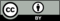 © CC BY 2021 Illustrative Mathematics®